Fonds d’action pour les bibliothèques matapédiennes - Formulaire de demandeLe Fonds d’action pour les bibliothèques matapédiennes vise à supporter financièrement les bibliothèques municipales qui souhaitent organiser des activités d’animation. Les partenariats avec des organismes locaux (milieu scolaire, services de garde, résidences pour personnes âgées, terrains de jeux, etc.) sont fortement encouragés. Les projets devront correspondre à une aide financière non récurrente et ne pas relever du fonctionnement courant ou d’activités tenues de façon normale et régulière.Le montant maximal pouvant être accordé est fixé à 1 500 $. Le promoteur (bibliothèque/municipalité) devra contribuer par une mise de fonds équivalant à au moins 10% du coût total avant taxes de projet. Ainsi, l’aide consentie ne pourra dépasser 90% du coût total avant taxes du projet. Les promoteurs ayant déjà déposé un projet à ce fonds par le passé et dont le rapport terminal n’a pas été approuvé par la MRC ne peuvent soumettre un nouveau dossier. Par ailleurs, les projets déjà subventionnés par le ministère de la Culture et des Communications ou une de ses sociétés d’État (CALQ, SODEC, BAnQ), ne sont pas admissibles. Finalement, notez qu’un projet ne peut être admissible qu’à une seule politique d’investissement de la MRC de La Matapédia. Les dépenses admissibles sont les suivantes : cachets et droits (excluant pour le promoteur lui-même, un conjoint ou un proche parent), promotion, honoraires professionnels, frais de déplacement, de formation, de location d’équipements spécialisés ou de location de locaux, fournitures. Les dépenses suivantes ne sont pas admissibles : bourses individuelles, prix d’excellence, achats dédiés à des individus, cachets d’artistes pour des activités ou spectacles payants, activités de financement, biens capitalisables ou travaux réalisés sur ces biens. Dans tous les cas, les dépenses doivent être liées au projet et être essentielles à sa réalisation. Toute dépense non-décrite précédemment ou encourue avant la signature du protocole pourra être jugée inadmissible. La date limite pour soumettre un projet est fixée au 19 octobre 2020.Avant de déposer votre demande, assurez-vous d’avoir communiqué avec Pascal St-Amand, conseiller en développement culturel à la MRC de La Matapédia! Cette étape est obligatoire et vous permettra de valider votre projet et de vous assurer que votre dossier est complet et prêt à être déposé. Vous êtes aussi invité à consulter la Politique culturelle de la MRC de La Matapédia au www.mrcmatapedia.qc.ca/documentation-politiques.html .Le support du Fonds d’action pour les bibliothèques municipales de la MRC de La Matapédia est rendu possible grâce à l’Entente de développement culturel 2018-2020 et aux partenaires impliqués : la MRC de La Matapédia, le ministère de la Culture et des Communications et la Caisse Desjardins Vallée de la Matapédia.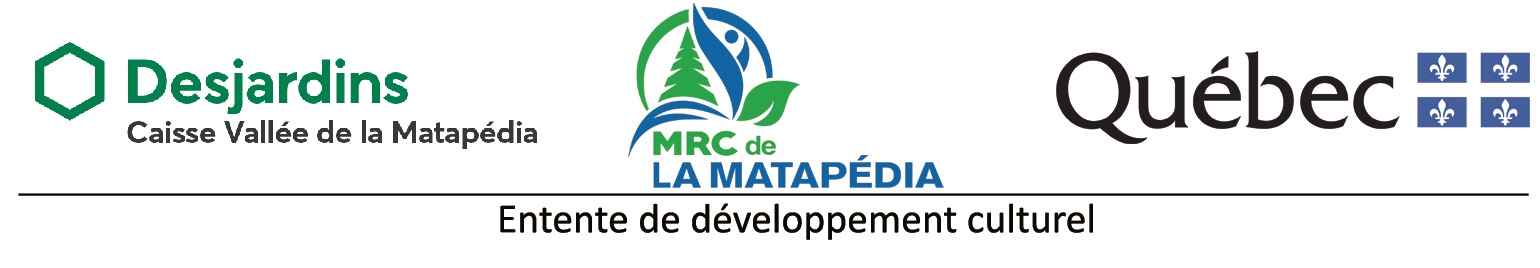 Les projets doivent avoir été réalisés au plus tard un an après que le financement ait été accordé. Si des délais supplémentaires étaient nécessaires, vous devez valider l’échéancier auprès du conseiller en développement culturel de la MRC. Aucune dépense ne sera jugée admissible si elle a été encourue avant la signature du protocole d’entente.En cette période particulière, nous demandons aux déposants de faire la démonstration qu’ils seront en mesure de tenir les activités concernées par la demande dans un contexte sécuritaire. Listez ici les initiatives que vous prendrez.Ce tableau est de grande importance, apportez-y toutes les précisions nécessaires! Le promoteur doit inclure une mise de fonds correspondant au moins à 10 % du coût total du projet. N’oubliez pas de joindre des soumissions à votre dossier.* Montant total demandé au Fonds d’action pour les bibliothèques matapédiennes :      Joindre à votre formulaire les documents suivants :Grille d’analyse (à l’usage du comité de sélection)Fonds d’action pour les bibliothèques matapédiennesNotes :1. Renseignements 1. Renseignements 1. Renseignements Nom du demandeurNom du demandeurNom complet de la bibliothèqueNom complet de la bibliothèqueNom complet de la bibliothèqueAdresse (numéro, rue, appartement)Adresse (numéro, rue, appartement)Adresse (numéro, rue, appartement)Adresse (numéro, rue, appartement)MunicipalitéProvinceCode postalCode postalCode postalNuméro de téléphoneAutre numéro de téléphone	PosteCellulaireCellulaireCellulaireCourriel2. Informations sur le projet 2. Informations sur le projet Titre ou nom du projet
     Titre ou nom du projet
     Titre ou nom du projet
     Titre ou nom du projet
     Du (an/mois/jour)	Au (an/,mois/jour)     /     /      	     /     /     MunicipalitéMunicipalitéProvince3. Description du projet4. Objectifs poursuivis5. Retombées attendues6. Échéancier détaillé et étapes7. Mesures spéciales – COVID-198. Prévisions budgétairesRevenus anticipésMontantsDépenses anticipées (avant taxes)MontantsTotal :Total :9. Signature du requérant ou du représentantSignature du requérant ou du représentantSignature du requérant ou du représentantDate (an/mois/jour)     /     /     Nom en lettres moulées
     Nom en lettres moulées
     Nom en lettres moulées
     Veuillez indiquer au nom de quelle organisation les chèques devront être faits advenant que votre projet soit retenu.
     Veuillez indiquer au nom de quelle organisation les chèques devront être faits advenant que votre projet soit retenu.
     Veuillez indiquer au nom de quelle organisation les chèques devront être faits advenant que votre projet soit retenu.
     10. Envoi de votre formulaire-	Au moins une lettre d’appui.-	Tout autre document pertinent à la demande (soumissions, ententes de partenariat et autres).Déposer une demandeSi vous avez profité d’un soutien financier dans le cadre d’un précédent appel de projets pour ce programme, vous devez avoir terminé le projet soutenu avant de déposer une nouvelle demande.Avant de déposer votre demande, assurez-vous d’avoir communiquer avec Pascal St-Amand, conseiller en développement culturel à la MRC de La Matapédia! Cette étape est obligatoire et vous permettra de valider votre projet et de vous assurer que votre dossier est complet et prêt à être déposé. La date limite pour déposer est fixée au 19 octobre 2020.Par courriel :culture@mrcmatapedia.quebecPar la poste :	MRC de La MatapédiaService de développement420, route 132 OuestAmqui (Québec) G5J 2G6Par télécopieur : 418-629-3195Informations : 418-629-2053, poste 1136 ou par courriel à culture@mrcmatapedia.quebec11. Paiement et rapport finalLe paiement se fera en deux temps. D’abord, un premier versement de 75% du montant consenti se fera suite à la signature d’un protocole d’entente. Lorsque le projet soutenu par le Fonds d’action pour les bibliothèques matapédiennes est terminé, l’individu ou l’organisme soutenu devra fournir un rapport terminal accompagné de pièces justificatives. Après réception et acceptation du rapport, un deuxième et dernier versement de 25% sera transmis. Dans certaines circonstances, par exemple une accumulation de dépenses inadmissibles ou un projet dont la finalité ne correspond plus avec les objectifs du programme, la MRC se réserve le droit de ne pas verser la dernière tranche de financement et, au besoin, de demander le remboursement de sommes déjà versées au bénéficiaire.Le paiement se fera en deux temps. D’abord, un premier versement de 75% du montant consenti se fera suite à la signature d’un protocole d’entente. Lorsque le projet soutenu par le Fonds d’action pour les bibliothèques matapédiennes est terminé, l’individu ou l’organisme soutenu devra fournir un rapport terminal accompagné de pièces justificatives. Après réception et acceptation du rapport, un deuxième et dernier versement de 25% sera transmis. Dans certaines circonstances, par exemple une accumulation de dépenses inadmissibles ou un projet dont la finalité ne correspond plus avec les objectifs du programme, la MRC se réserve le droit de ne pas verser la dernière tranche de financement et, au besoin, de demander le remboursement de sommes déjà versées au bénéficiaire.Admissibilité de la demande (un seul « non » disqualifie la demande)Admissibilité de la demande (un seul « non » disqualifie la demande)Admissibilité de la demande (un seul « non » disqualifie la demande)Les documents sont complets, conformes et signésOuiNonLe demandeur engage une mise de fonds minimale de 10%OuiNonL'organisme est sans but lucratif, enregistré et a son siège social dans la MRC (si applicable)OuiNonLe promoteur ne dépose qu’une seule demande et que pour un seul projetOuiNonLes documents sont déposés à la date prescriteOuiNonL'organisme présente des prévisions financières claires et complètes ainsi qu’un échéancier détailléOuiNonLe projet se réalise sur le territoire de la MRC de La MatapédiaOuiNonLe projet n’est pas déjà subventionné par le MCC ou une de ses sociétés d’ÉtatOuiNonLe projet n’entre pas en conflit avec d’autres projets culturels existants, ni avec aucune loi ou règlementOuiNonLe promoteur démontre que les règles d’hygiène publique liées à la pandémie de COVID-19 seront respectées dans le cadre de son projetOuiNonÉvaluation qualitative de la demandeCote obtenueCote maximaleLe projet a un impact et un rayonnement significatifs dans le milieu12.5Le projet implique différents partenaires (artistes, organismes, institutions, citoyens, entreprises, etc.) 17.5Le projet est réalisable sur le plan financier, humain et technique15Le projet est en lien avec une ou plusieurs orientations de la Politique culturelle de la MRC15Le projet est pertinent et d’intérêt pour le demandeur et pour le milieu15Le projet est original et entraîne des retombées importantes dans le milieu15Qualité générale du dossier de candidature (clarté, qualité de la langue, présentation, etc.)10TOTAL100